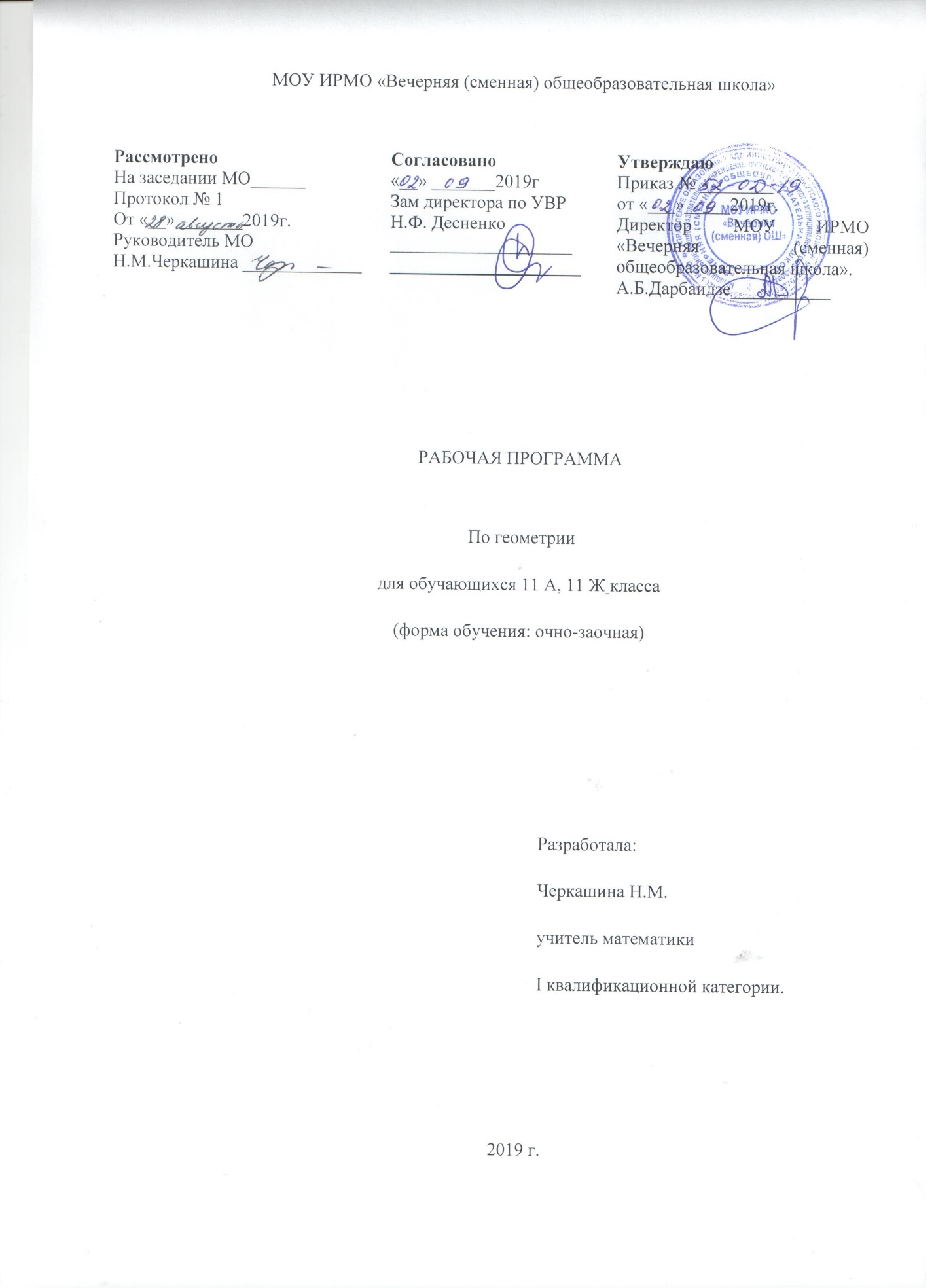 Пояснительная записка  Рабочая программа по геометрии составлена на основе следующих нормативно – правовых документов:Приказ Министерства образования РФ от 05.03.2004 г. № 1089 «Об утверждении федерального компонента государственных образовательных стандартов основного общего и среднего общего образования» (в  ред. Приказов Минобрнауки России от 03.06.2008 № 164, от 31.08. 2009 № 320, от 19.10.2009 № 427, от 10.11.2011 № 2643, от 24.01.2012 № 39, от31.01.2012 № 69)Приказ Министерства образования и науки РФ от 31.03.2014 № 253 «Об утверждении федерального перечня учебников, рекомендуемых к использованию при реализации имеющих государственную аккредитацию образовательных программ основного общего, среднего общего образования (изменения и дополнения: 08.06.2015, 28.12. 2015, 26.01. 2016, 21.04. 2016. 08.06.2017. 20.06.2017. 05.07. 2017) «Положение о разработке и утверждении рабочих программ учебных предметов и курсов». МОУ ИРМО «Вечерняя (сменная) ОШ»Геометрия. Сборник рабочих программ. 10-11 классы Пособие для учителей общеобразовательных организаций (Л.С. Атанасян, В.Ф.Бутузов и др.), составитель Т. А. Бурмистрова. – М.: Просвещение, 2016.           Согласно федеральному базисному учебному плану для общеобразовательных учреждений РФ для изучения геометрии программой отводится 1 час в .неделю. Данная программа составлена на  2 часа (1 час за счёт школьного компонента), что составляет 68 часов в уч. год.  Геометрия является одним из опорных предметов старшей школы: она обеспечивает изучение других дисциплин. Развитие логического мышления учащихся при обучении геометрии способствует усвоению предметов гуманитарного цикла. Практические умения и навыки геометрического характера необходимы для трудовой и профессиональной подготовки обучающихся.      Образовательные и воспитательные задачи обучения геометрии решаются комплексно с учетом возрастных особенностей обучающихся, специфики геометрии как учебного предмета, определяющего её роль и место в общей системе школьного обучения и воспитания. При планировании уроков имеются в виду, что теоретический материал осознается и усваивается преимущественно в процессе решения задач. Организуя решение задач используется дифференцированный подход к обучающимся. Важным условием правильной организации учебно-воспитательного процесса является выбор рациональной системы методов и приемов обучения, сбалансированное сочетание традиционных и новых методов обучения, оптимизированное применение объяснительно-иллюстрированных и эвристических методов, использование технических средств, опорных схем, ИКТ - компонента. Учебный процесс ориентирован на рациональное сочетание устных и письменных видов работы, как при изучении теории, так и при решении задач. Внимание учителя направлено на развитие речи обучающихся, формирование у них навыков умственного труда – планирование своей работы, поиск рациональных путей её выполнения, оценку результатов.  Программа выполняет две основные функции. Информационно-методическая функция позволяет всем участникам процесса получить представление о целях, содержании, общей стратеги обучения, воспитания и развития, обучающихся средствами данного учебного предмета. Организационно-планирующая функция предусматривает выделение этапов обучения, структурирование учебного материала, определение его количественных и качественных характеристик на каждом их этапов.Цели:            Изучение предмета направлено на достижение следующих целей: овладение системой математических знаний и умений, необходимых для            применения в практической деятельности, изучения смежных дисциплин,   продолжения образования;интеллектуальное развитие, формирование качеств личности, необходимых человеку для полноценной жизни в современном обществе: ясность и точность мысли, критичность мышления, интуиция, логическое мышление, элементы алгоритмической культуры, пространственных представлений, способность к преодолению трудностей;формирование представлений об идеях и методах математики как универсального языка науки и техники, средства моделирования явлений и процессов;воспитание культуры личности, отношения к математике как к части общечеловеческой культуры, понимание значимости математики для научно-технического прогресса.            На протяжении изучения материала предполагается закрепление и отработка основных умений и навыков, их совершенствование, а также систематизация полученных ранее знание, таким образом, решаются следующие задачи:●      введение терминологии и отработка умения ее грамотно использования;●      развитие навыков изображения пространственных тел и простейших геометрических конфигураций;●      совершенствование навыков применения свойств геометрических фигур, тел в пространстве, как опоры при решении задач;●      формирования умения решения задач на вычисление геометрических величин с применением изученных свойств фигур и формул;●      совершенствование навыков решения задач на доказательство;●            расширение знаний обучающихся о многогранниках, телах вращения и векторах.     Основной формой организации учебного процесса является классно-урочная система. В качестве дополнительных форм организации образовательного процесса по данной программе используется система, индивидуальных занятий, работа обучающихся с использованием современных информационных технологий, с учетом их возможностей и условий пребывания. Организация сопровождения обучающихся направлена на:создание оптимальных условий обучения;исключение психотравмирующих факторов;сохранение психосоматического состояния здоровья обучающихся;развитие положительной мотивации к освоению программы;развитие индивидуальности каждого обучающегося.Осуществление целей образовательной программы обусловлено так же использованием в образовательном процессе следующих технологий: личностно - ориентированное обучение, обучение с применением опорных таблиц, схем, кратких конспектов  и  использование современных информационных технологий.СОДЕРЖАНИЕ КУРСАБазовый уровень.Учебный материал распределен на два зачетных раздела: № 1 «Многогранники и площади их поверхности», № 2 «Тела вращения и площади их поверхности».Зачетный раздел № 1.  Многогранники и площади их поверхности.Основная цель – систематическое изучение многогранников в ходе решения задач на вычисление их площадей. ЗНАТЬ: многогранник: понятие, виды, элементы, свойства; понятия: призмы, пирамиды, правильных многогранников; формулы: площади их поверхности. УМЕТЬ: изображать геометрические фигуры, многогранники, выполнять чертеж по условию задачи; вычислять площади многогранников с использованием формул. Зачетный раздел № 2. Тела вращения и площади их поверхности. Основная цель – систематическое изучение тел вращения в ходе решения задач на вычисление их площадейЗНАТЬ: тела вращения: понятие, элементы, свойства, формулы площади их  поверхности; понятие цилиндра, конуса, усеченного конуса,  сферы, шара. УМЕТЬ:  изображать геометрические тела вращения, выполнять чертеж по условию задачи; вычислять площади тел вращения с использованием формул..Повторение. Основная цель – систематизировать сведения фигур на плоскости и в пространстве.Требования к уровню подготовки обучающихся в 11 классеВ результате изучения курса геометрии в 11 классе на базовом уровне обучающиеся должны:знать/пониматьзначение математической науки для решения задач, возникающих в теории и практике; широту и ограниченность применения математических методов к анализу и исследованию процессов и явлений в природе и обществе;значение практики и вопросов, возникающих в самой математике, для формирования и развития математической науки;возможности геометрии для описания свойств реальных предметов и их взаимного расположения;универсальный характер законов логики математических рассуждений, их применимость в различных областях человеческой деятельности;различие требований, предъявляемых к доказательствам в математике, естественных, социально-экономических и гуманитарных науках, на практике;уметьраспознавать на чертежах и моделях пространственные формы; соотносить трёхмерные объекты с их описаниями, изображениями;анализировать в простейших случаях взаимное расположение объектов в пространстве;изображать основные многогранники и круглые тела, выполнять чертежи по условиям задач;решать планиметрические и простейшие стереометрические задачи на нахождение геометрических величин (длин, углов, площадей);использовать при решении стереометрических задач планиметрические факты и методы;проводить доказательные рассуждения в ходе решения задач.Использовать приобретённые знания и умения в практической деятельности и в повседневной жизни для:исследования несложных практических ситуаций на основе изученных формул и свойств фигур;вычисление площадей поверхностей пространственных тел при решении практических задач, используя при необходимости справочники и вычислительные устройства.Тематическое планирование                                            Итого: 68 часовКалендарно- тематическое планированиеПо геометрииКласс 11АУчитель Черкашина Н.М.Количество часов 68Всего 68 часов, в неделю 2 часаПланирование составлено на основе сборника рабочих программ по геометрии 10-11кл. для общеобразовательных организаций ( Л.С. Атанасян, В.Ф. Бутузов и др.) , составитель Т.А. Бурмистрова, - М.: Просвещение, 2016 год.Учебник геометрия 10-11кл. для общеобразовательных учреждений ( авт. Л.С. Атанасян, В.Ф. Бутузов и др. ). – М.: Просвещение 2014 г. – 255стр.               Оценочные материалы1. Обучающие и проверочные задания .по геометрии  11 класс  к учебнику Атанасяна Л.С. и др. / Т.А.Алешина. -  ООО «ИНТЕЛЛЕКТ - ЦЕНТР» М., 2012.2.Разноуровневый  контроль  качества знаний по математике 5 – 11 классы / М.Н. Нечаев, М. ООО «5 за знания», 2013.                Методическая литература1.Геометрия 11 кл. Поурочные планы по учебнику Л.С. Атанасяна, В.Ф. Бутузова, С.Б. Кадомцева и др.,/ авт – сост. Г.И. Ковалева – Волгоград: Учитель, 2011. 2.Поурочные разработки по геометрии, 11кл / составитель В.А .Яровенко.  – М.: ВАКО, 2007. – 336стр.3.  Видеоуроки. Геометрия 11 класс№ п/пТема урокаКол- во часовКол- во к/рПримечание1Повторение за курс 7-9 классов42Многогранники и площади их поверхностей2713Тела вращения и площади их поверхностей3014Обобщающее повторение55Всего часов662№урокаТема урокаКол-во часДатаКорректировка датыКорректировка датыПримечание1 полугодие. Повторение.4ч 1 полугодие. Повторение.4ч 1 полугодие. Повторение.4ч 1 полугодие. Повторение.4ч 1 полугодие. Повторение.4ч 1 полугодие. Повторение.4ч 1 полугодие. Повторение.4ч 1Параллельность прямых и плоскостей12Перпендикулярность прямых и плоскостей13-4Решение задач. Тестирование 2Зачётный раздел №1«Многогранники и площади их поверхности» Зачётный раздел №1«Многогранники и площади их поверхности» Зачётный раздел №1«Многогранники и площади их поверхности» Зачётный раздел №1«Многогранники и площади их поверхности» Зачётный раздел №1«Многогранники и площади их поверхности» Зачётный раздел №1«Многогранники и площади их поверхности» Зачётный раздел №1«Многогранники и площади их поверхности» Понятие многогранника. Призма85Понятие многогранника. 16Геометрическое тело 17Призма и её элементы18Площадь боковой поверхности прямой призмы19Решение задач на вычисление площади поверхности прямой призмы110Площадь полной поверхности призмы111Решение задач на вычисление площади поверхности призмы112 Решение задач на вычисление площади поверхгости призмы1Пирамида813Пирамида и её элементы114Правильная пирамида115 Площадь боковой поверхности правильной пирамиды116Решение задач на  нахождение площади боковой поверхности правильной пирамиды117. Площадь полной поверхности пирамиды118 Усечённая пирамида119 Площадь боковой поверхности правильной усечённой пирамиды120 Решение задач на вычисление  площади поверхности пирамиды1Правильные многогранники1221Симметрия в пространстве. 122 Решение задач на симметрию123Понятие правильного многогранника. 124Решение задач на  понятие правильного многогранника125Элементы симметрии правильных многогранников.126 Решение задач на симметрию127-28Решение задач на вычисление площади поверхности призмы229-30 Решения задач на вычисление площади поверхности пирамиды231Контрольная работа № 1. Тема: «Многогранники и площади их поверхности» 132Зачёт № 1. «Многогранники и площади их поверхности» 12 полугодиеЗачетный раздел № 2«Тела вращения и площади их поверхности»2 полугодиеЗачетный раздел № 2«Тела вращения и площади их поверхности»2 полугодиеЗачетный раздел № 2«Тела вращения и площади их поверхности»2 полугодиеЗачетный раздел № 2«Тела вращения и площади их поверхности»2 полугодиеЗачетный раздел № 2«Тела вращения и площади их поверхности»2 полугодиеЗачетный раздел № 2«Тела вращения и площади их поверхности»2 полугодиеЗачетный раздел № 2«Тела вращения и площади их поверхности»Цилиндр 91Понятие цилиндра, его элементы.12 Решение задач на цилиндр13Площадь боковой поверхности цилиндра14 Решение задач на вычисление площади боковой поверхности цилиндра15 Площадь полной  поверхности цилиндра16Решение задач на вычисление полной поверхности цилиндра17Площадь поверхности цилиндра18Вычисление площади поверхности цилиндра.19Решение задач на вычисление поверхности цилиндра1Конус910Понятие конуса и его элементов. 111Решение задач на элементы конуса 112Площадь боковой поверхности конуса113Решение задач на вычисление площади боковой поверхности конуса114Площадь полной  поверхности конуса. 115Решение задач на вычисление площади поверхности конуса116Усечённый конус117Площадь поверхности усечённого конуса118 Вычисление площади поверхности1Сфера 1319Сфера и шар. 120Решение задач на сферу и шар121Взаимное расположение сферы и плоскости. 122Решение  задач на взаимное расположение  сферы и плоскости123Касательная плоскость к сфере124Решение задач на касательную плоскость к сфере125Площадь сферы126 Вычисление площади сферы127Решение задач на вычисление площади сферы128Решение задач на взаимное расположение сферы и плоскости129 Решение задач на вычисление площади сферы.130Контрольная работа № 2. «Тела вращения и площади их поверхности». 131Зачёт № 2.  «Тела вращения и площади их поверхности» 1Повторение курса геометрии 11 класса532Многогранники и его элементы133Вычисление площади поверхности многогранников134Тела вращения135Вычисление площади поверхности тел вращения136Тестирование по обобщению и повторению курса геометрии 11 класса 1Итого за II полугодие:36Всего:68